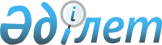 Қауымдық сервитут белгілеу туралыМаңғыстау облысы Жаңаөзен қаласы әкімдігінің 2023 жылғы 7 ақпандағы № 50 қаулысы
      Қазақстан Республикасы Жер кодексіне, Қазақстан Республикасындағы Жергілікті мемлекеттік басқару және өзін-өзі басқару туралы" Заңына, Жаңаөзен қалалық жер комиссиясының 2022 жылғы 26 желтоқсандағы №02-05/51 қорытындысы негізінде, "AK SU KMG" жауапкершілігі шектеулі серіктестігінің өтініші бойынша, Жаңаөзен қаласы әкімдігі ҚАУЛЫ ЕТЕДІ:
      1. Осы қаулының қосымшасына сәйкес "AK SU KMG" жауапкершілігі шектеулі серіктестігіне Жаңаөзен қаласынан жер учаскелерін меншік иелері мен жер пайдаланушылардан жер учаскесін алып қоймастан 3 (үш) жыл мерзімге қауымдық сервитут белгіленсін.
      2. Осы қаулының орындалысын бақылау қала әкімінің орынбасары Ж. Қайнарбаевқа жүктелсін.
      3. Осы қаулы алғашқы ресми жарияланған күнінен бастап қолданысқа енгізіледі. Тұзсыздандыру зауытына су құбырын жүргізу үшін қауымдық сервитут белгіленетін жер учаскелерінің тізімі және көлемі
					© 2012. Қазақстан Республикасы Әділет министрлігінің «Қазақстан Республикасының Заңнама және құқықтық ақпарат институты» ШЖҚ РМК
				
      Қала әкімі 

А. Қосуақов
Жаңаөзен қаласы әкімдігінің2023 жылғы "7" ақпандағы№50 қаулысынақосымша
№
Меншік иесінің немесе жер пайдаланушылар аты-жөні
Көлемі, га
1
"Өзенмұнайгаз" акционерлік қоғамының су құбыры (13-201-006-2248)
0,0042
2
"ҚазТрансГазАймақ" акционерлік қоғамының газ құбыры (13-201-006-2214)
0,0072
3
"ҚазТрансГазАймақ" акционерлік қоғамының газ құбыры (13-201-006-2213)
0,0075
4
"Маңғыстау облысы автокөлік жолдары және жолаушылар басқармасы" мемлекеттік мекемесі
0,2357
5
ПК "Орда" су құбыры (13-201-006-2329)
0,0034
І
Жаңаөзен қаласы бойынша, 13-201-006- квартал
6,016
1
Жаңаөзен-Қызылсай бағытындағы автокөлік тас жолы
0,0747
2
"Өзенмұнайгаз" акционерлік қоғамының
2,7911
ІІ
Жаңаөзен қаласы бойынша, 13-201-012- квартал
19,5613
1
Урбисинов Кыдырбек Акмурзаевич газ құбырын жүргізу үшін (кадастрлық нөмірі:13-201-012-455)
0,0034
2
Урбисинов Кыдырбек Акмурзаевич су құбырын жүргізу үшін (кадастрлық нөмірі: 13-201-012-457)
0,0034
3
"Интергаз Орталық Азия" акционерлік қоғамының қорғау аймағы
4,7886
4
Сериков Закон
0,1384
5
"Қарақия аудандық құрылыс бөлімі" мемлекеттік мекемесінің тоқ желісін жүргізу үшін
0,0409
ІІІ
Жаңаөзен қаласы, Рахат ауылының жер учаскелері
1
Тоқ желісін жүргізу үшін
0,2158
2
Автокөлік тас жолы үшін
0,1602
ІV
Жаңаөзен қаласы, Теңге ауылының жер учаскелері
75,1502
Барлығы:
Барлығы:
133,0556